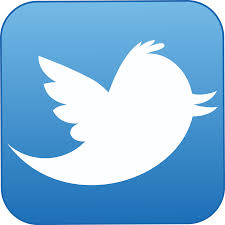 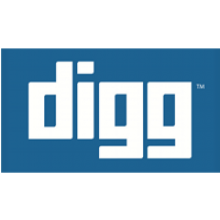 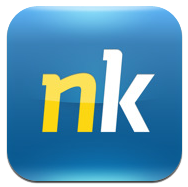 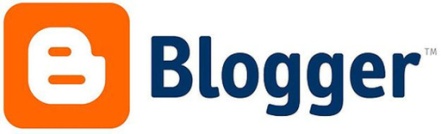 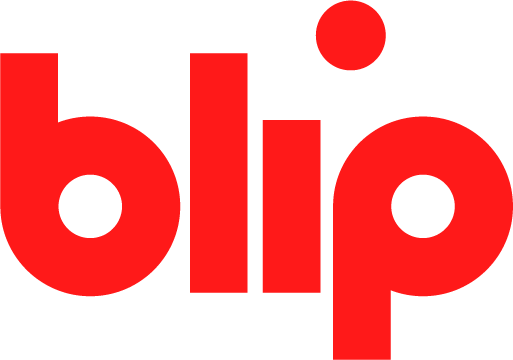 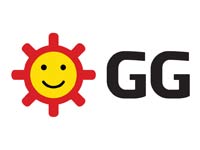 , 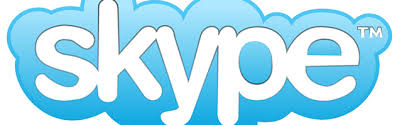 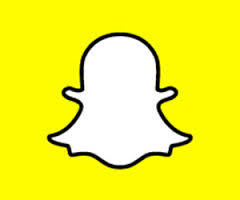 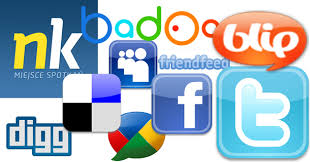 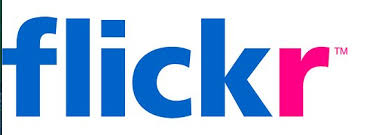 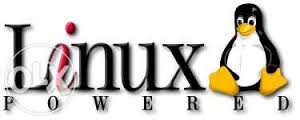 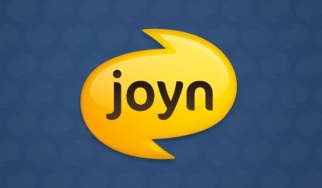 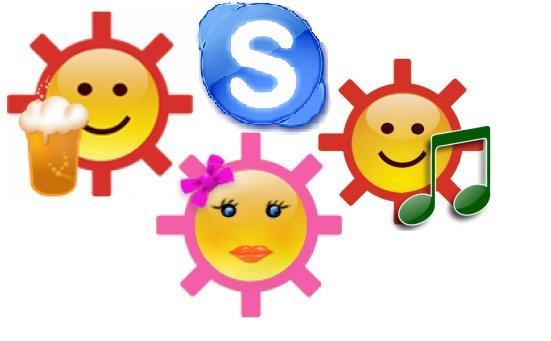 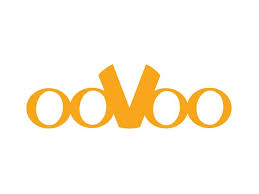 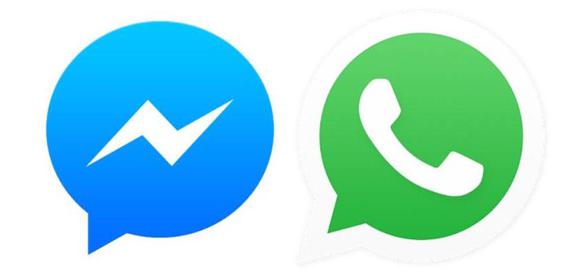 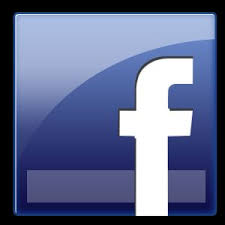 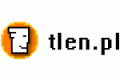 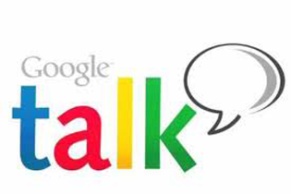 